Т/Ф 0542-77-30-08                                       ФОП Дудка О.М                                                  07.02.2022Т.  096-685-64-26                                             Т.  066-98-67-513 Т.  099-50-20-791    e-mail fopdudka718@ukr.net   сайт : otliv.sumy.ua                                                                                    м. Суми  пр-к  Курський 105А  *Ціни вказані для виробів довжиною 1250м.п. та 2000 м.п.ВИРОБИ З МЕТАЛУ НАЗВА ЕСКІЗПОКРИТТЯ / ЦІНА  ГРН ЗА М.П.ПОКРИТТЯ / ЦІНА  ГРН ЗА М.П.ПОКРИТТЯ / ЦІНА  ГРН ЗА М.П.НАЗВА ЕСКІЗКОЛЬРОВИЙ (Україна) МАТ.КОЛЬОРОВИЙ (КИТАЙ)КОЛЬРОВИЙ(Україна)КОНЬОККП-1( 430 мм )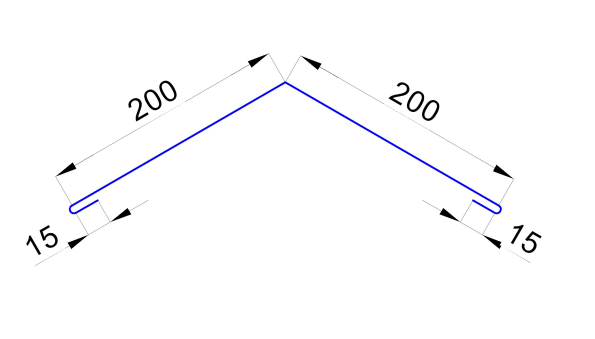 141,90116,10137,60КОНЬОККП-2( 330 мм )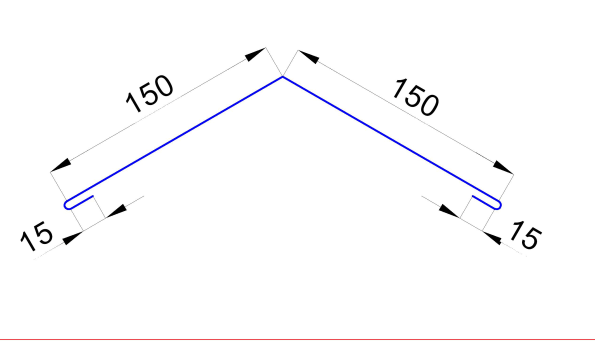 108,9089,10105,60КОНЬОКФІГУРНИЙ( 330 мм )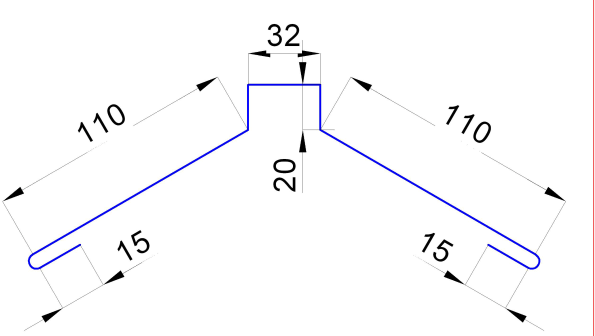 108,9089,10105,60ПЛАНКАКАРНИЗНАКН-1 ( 210 мм )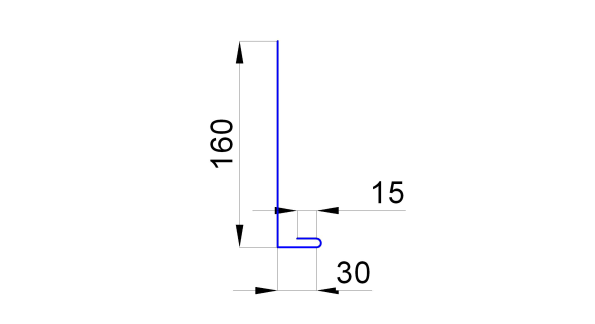 69,3056,7067,20ПЛАНКАКАРНИЗНАКН-2( 170 мм )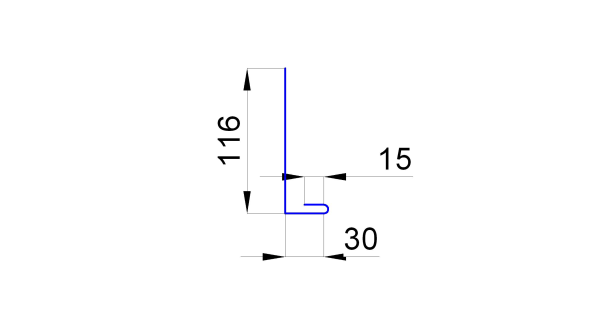 56,1045,9054,40 ПЛАНКАКАРНИЗНАКВ( 250 мм )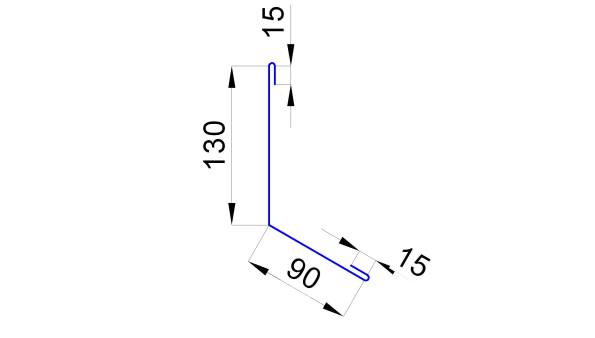 82,5067,5080,00ЄНДОВАЕД-1( 330 мм )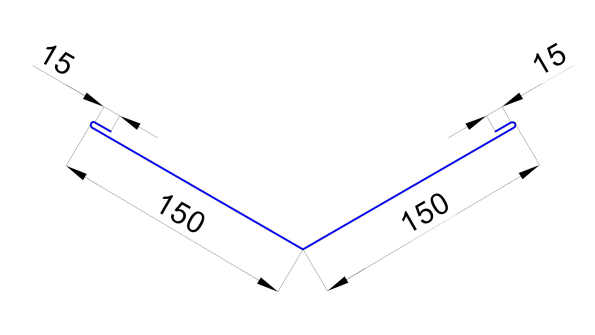 108,9089,10105,60ЄНДОВАЕД-2( 530 мм )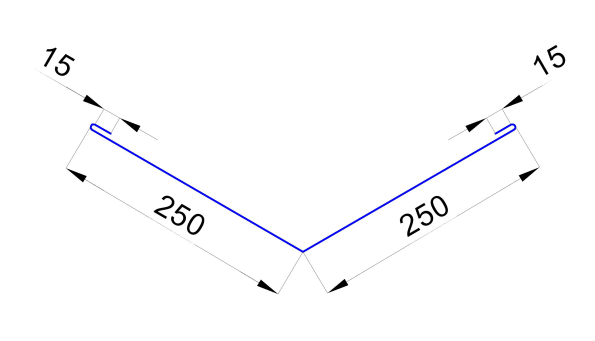 174,90143,10169,60КАПЕЛЬНИКПК-1( 180 мм )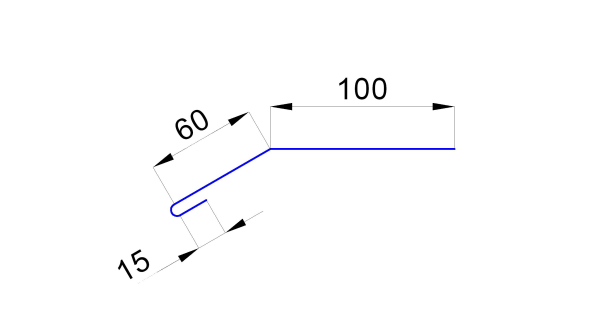 59,4048,6057,60КАПЕЛЬНИКПКЗ-1        ( 140 мм )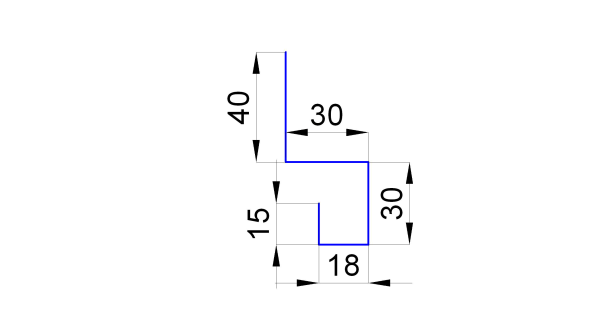 46,2037,8044,80СНІГОУПОР90*130(280 мм )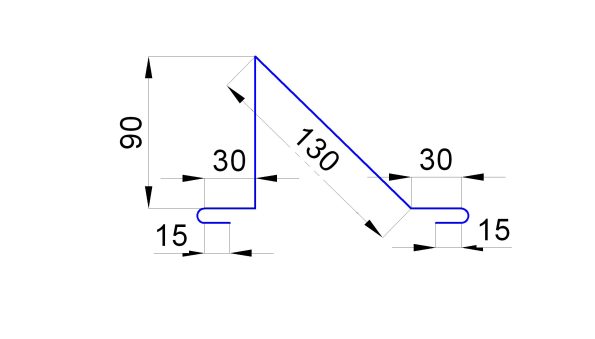 92,4084,3089,60СНІГОУПОР70*100( 230 мм )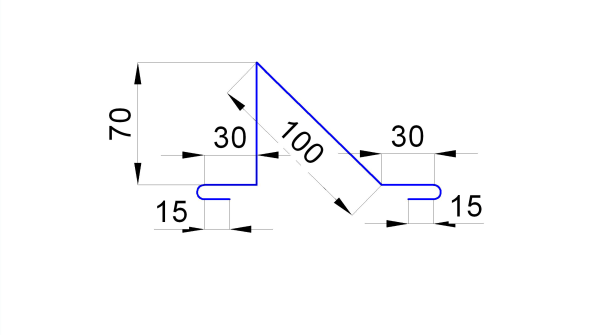 75,9070,2073,60ПАРАПЕТ НА ЗАБОР         125 ММ( 270 мм )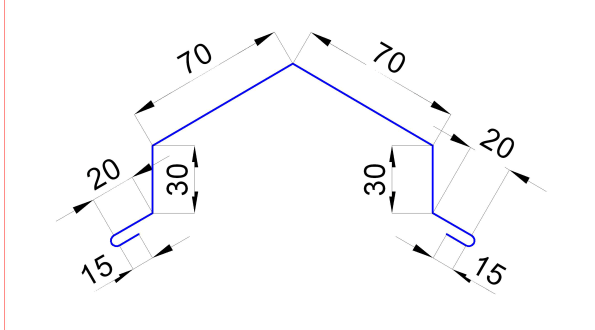 89,1072,9086,40ПАРАПЕТ НА ЗАБОР250 ММ( 390 мм )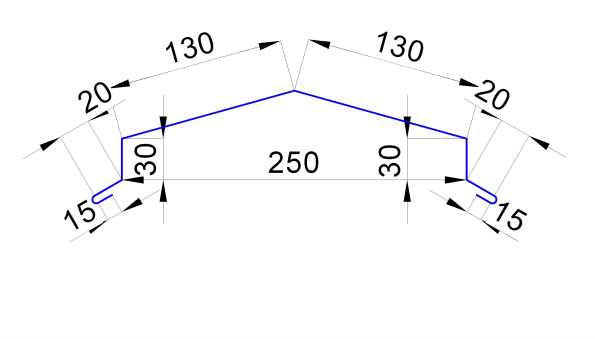 128,7078,30124,80ПАРАПЕТ НА ЗАБОРФІГУРНИЙ125 ММ( 390 мм )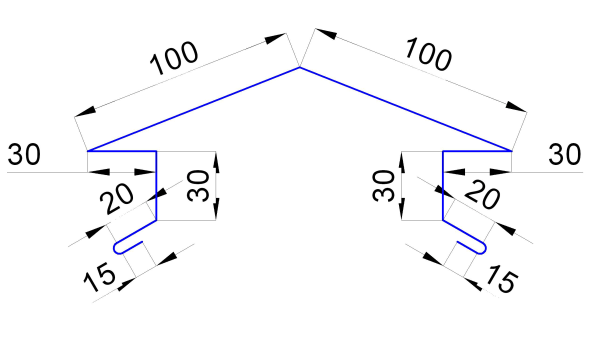 128,7105,30124,80ПАРАПЕТ НА ЗАБОРФІГУРНИЙ250 ММ( 510 мм )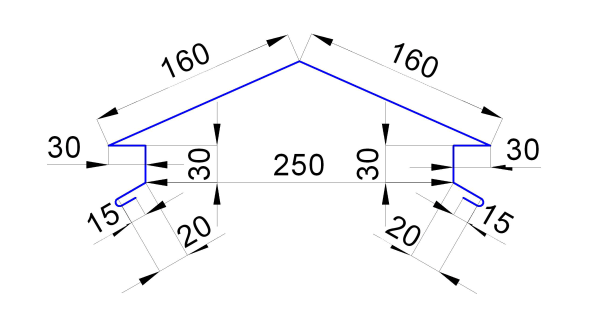 168,30137,70163,20ПЛАНКА ПРИМИКАННЯПП-1( 290 мм )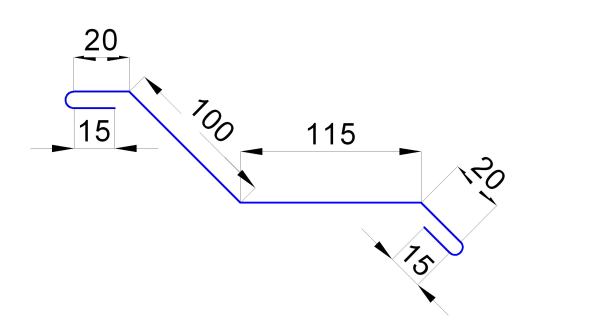 95,7078,3092,80ПЛАНКА ПРИМИКАННЯПП-2( 260 мм )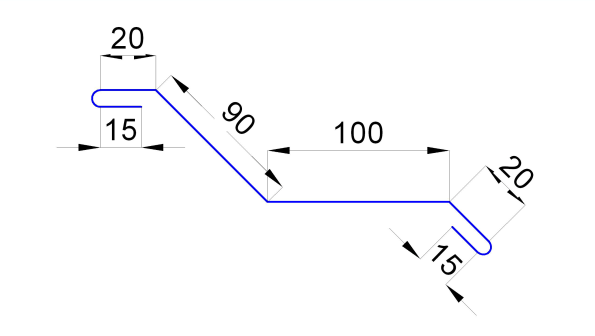 85,8070,2083,20ВІТРОВА ПЛАНКА№1( 270 мм )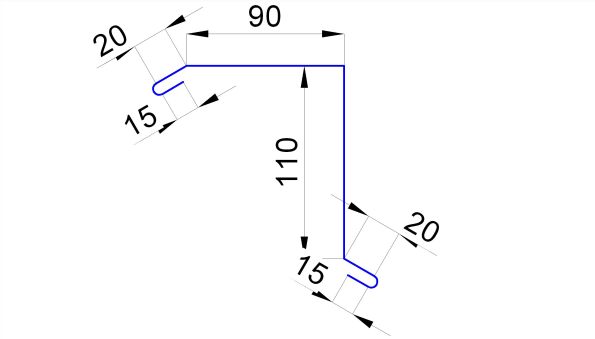 89,1072,9086,40ВІТРОВАПЛАНКА№2( 260 мм )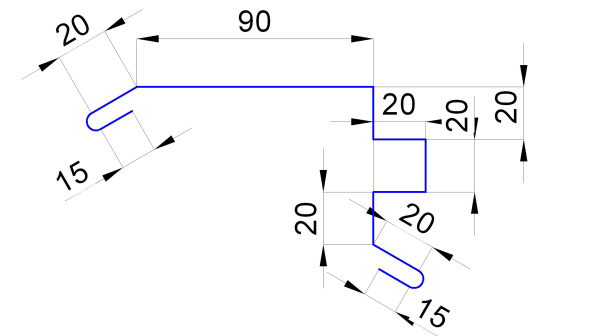 85,8070,2083,20ВІТРОВА ПЛАНКА№3( 210 мм)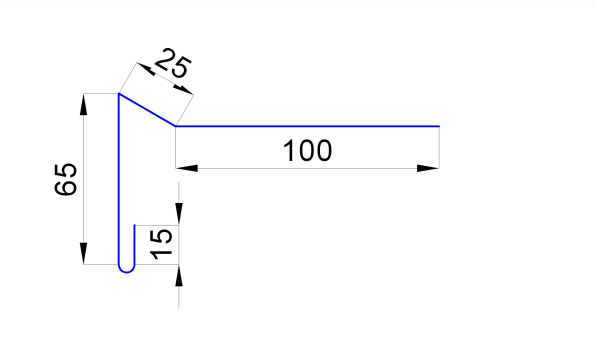 69,3056,7067,20ПЛАНКАТОРЦЕВАЗАБОРНА( 90 мм )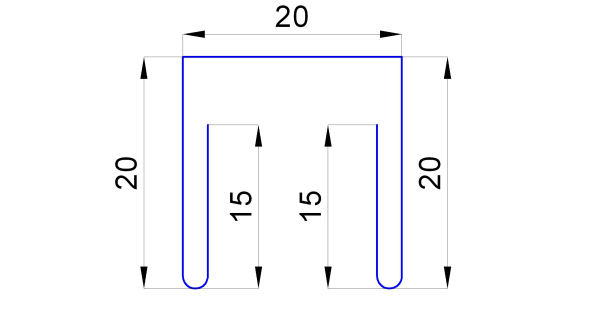 29,7024,3028,80КОВПАК НА ЗАБОР250*250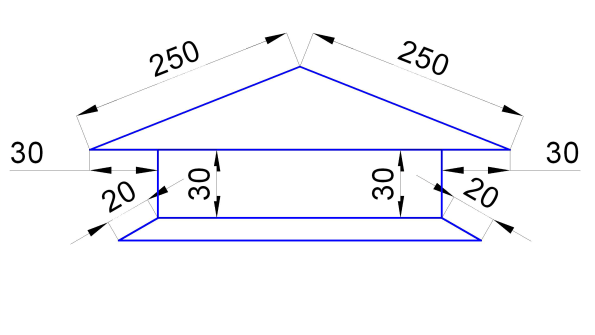 270,00230,00260,00КОВПАК НА ЗАБОР390*390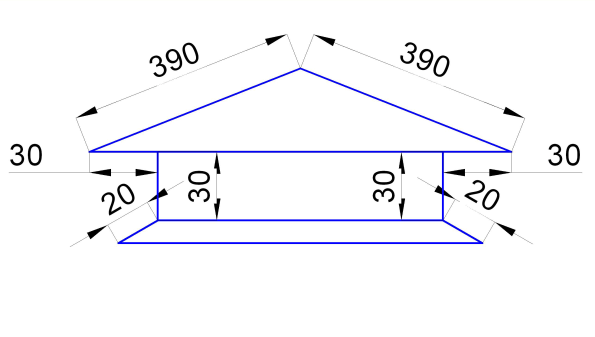 390,00330,00380.00